   ПРОЕКТ   ҠАРАР                                                                        ПОСТАНОВЛЕНИЕ«О комиссии по обеспечению пожарной безопасности сельского поселенияСеменовский сельсовет муниципального района Баймакский район Республики БашкортостанВ соответствии с Федеральным законом от 06.10.2003 № 131-ФЗ «Об общих принципах организации местного самоуправления в Российской Федерации», Федеральным законом от 21.12.1994 № 69-ФЗ «О пожарной безопасности», администрация сельского поселения Семеновский сельсовет МР Баймакский район РБ постановляет:1. Создать комиссию по обеспечению пожарной безопасности сельского поселения Семеновский сельсовет МР Баймакский район РБ .2. Утвердить Положение о комиссии по обеспечению пожарной безопасности сельского поселения Семеновский сельсовет МР Баймакский район РБ. (Приложение 3).3. Контроль за выполнением настоящего постановления оставляю за собой.Глава сельского поселенияСеменовский сельсовет МР Баймакский район РБ                                             Р.Ф.Салимов           Приложение 1 к постановлениюсельского поселения Семеновский сельсоветСоставкомиссии по обеспечению пожарной безопасности  сельского поселения Семеновский сельсовет МР Баймакский район РБ Председатель комиссии: Салимов Расуль Фаритович, глава сельского поселения.Заместители председателя комиссии: Забитова Нурия Ишбулдовна, управляющий делами СПСекретарь комиссии: Волкова Ирина Викторовна, инспектор СПЧлены комиссии: Салимова Гульшат Усмановна, Заведующий НОШ с. Семеновское филиал МОБУ ООШ с. Ишмурзино.Кусимова Миляуша Минниахметовна, Фельдшер ФАП.Янузаков Самат Губайдуллович, Депутат СоветаМуталлапов Ахат Саматович, Депутат СоветаМаксютова Гульшат Иргалеевна, Воспитатель ГДО с. Семеновское филиал МОБУ ООШ с. ИшмурзиноПриложение 2 к постановлениюсельского поселения Семеновский сельсоветПОЛОЖЕНИЕо комиссии по обеспечению пожарной безопасности сельского поселенияСеменовский сельсовет МР Баймакский район РБ1. Общие положения1.1. Комиссия по обеспечению пожарной безопасности (далее - Комиссия) является координационным органом в выполнении мероприятий по обеспечению пожарной безопасности.1.2. Комиссия осуществляет свою деятельность под руководством Главы сельского поселения Семеновский сельсовет, руководствуясь настоящим Положением.1.3. Комиссия осуществляет свою деятельность во взаимодействии с территориальными органами федеральных органов исполнительной власти, органами исполнительной власти области и местного самоуправления, заинтересованными организациями и общественными объединениями.1.4. Положение о Комиссии, ее составе и составе оперативной группы утверждаются постановлением администрации сельского поселения Семеновский сельсовет.2. Основные задачи и функции Комиссии2.1. Основными задачами Комиссии являются:а) разработка предложений по реализации единой государственной политики в области обеспечения пожарной безопасности;б) обеспечение согласованности действий органов местного самоуправления и организаций при решении задач в области обеспечения пожарной безопасности;2.2. Комиссия в соответствии с возложенными на нее задачами выполняет следующие функции:а) рассматривает в пределах своей компетенции вопросы в области обеспечения пожарной безопасности и вносит в установленном порядке соответствующие предложения Главе сельского поселения Семеновский сельсовет;б) разрабатывает предложения по совершенствованию правовых актов сельского поселения, иных нормативных документов в области обеспечения пожарной безопасности;в) организует разработку и реализацию мер, направленных на обеспечение пожарной безопасности;г) организует работу по подготовке предложений и аналитических материалов для Главы сельского поселения Семеновский сельсовет по вопросам обеспечения пожарной безопасности.3. Права Комиссии3.1. Комиссия в пределах своей компетенции имеет право:а) запрашивать у администрации сельского поселения, организаций и общественных объединений необходимые материалы и информацию;б) заслушивать на своих заседаниях представителей администрации сельского поселения, организаций и общественных объединений;в) привлекать для участия в своей работе представителей администрации сельского поселения, организаций и общественных объединений по согласованию с их руководителями;г) привлекать в установленном порядке силы и средства, транспорт, материально-технические средства, независимо от их ведомственной принадлежности, для выполнения работ по обеспечению пожарной безопасности;д) создавать рабочие группы из числа членов Комиссии, специалистов администрации сельского поселения, заинтересованных организаций и общественных объединений, по согласованию с их руководителями, по направлениям деятельности Комиссии и определять полномочия и порядок работы этих групп.4. Организация деятельности Комиссии4.1. Комиссию возглавляет Глава сельского поселения Семеновский , который руководит деятельностью Комиссии и несет ответственность за выполнение возложенных на нее задач.4.2. Работа Комиссии организуется по годовым планам. Заседания Комиссии проводятся по мере необходимости, но не реже одного раза в квартал.Для оперативного и безотлагательного решения отдельных вопросов Комиссия может проводить внеочередные заседания.Информация о внеочередном заседании доводится до сведения ее членов секретарем Комиссии.4.3. Заседание Комиссии считается правомочным, если на нем присутствует более половины членов Комиссии.Члены Комиссии обладают равными правами при обсуждении рассматриваемых на заседаниях вопросов, участвуют в работе Комиссии непосредственно без права замены, в случае отсутствия председателя Комиссии его замещает заместитель.4.4. Решения Комиссии принимаются на ее заседаниях открытым голосованием простым большинством голосов присутствующих членов Комиссии.Решения Комиссии оформляются в виде протоколов, которые подписываются председателем Комиссии или его заместителем.Решения Комиссии доводятся до исполнителей выписками из протоколов заседаний Комиссии.Решения Комиссии, принимаемые в соответствии с ее компетенцией, являются обязательными для администрации сельского поселения, организаций и предприятий.БАШҠОРТОСТАН  РЕСПУБЛИКАҺЫ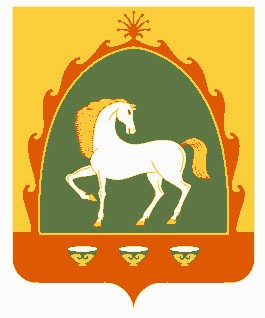 БАЙМАҠ РАЙОНЫ МУНИЦИПАЛЬ        РАЙОНЫНЫҢСЕМЕНОВКА АУЫЛ СОВЕТЫАУЫЛ  БИЛӘМӘҺЕ ХАКИМИӘТЕ453631,  Баймаҡ районы,Семеновка ауылы,  С.Юлаев урамы,  25Тел. 8(34751) 4-21-14АДМИНИСТРАЦИЯ СЕЛЬСКОГО ПОСЕЛЕНИЯСЕМЕНОВСКИЙ СЕЛЬСОВЕТМУНИЦИПАЛЬНОГО РАЙОНАБАЙМАКСКИЙ РАЙОН РЕСПУБЛИКИ БАШКОРТОСТАН453631,  Баймакский  район,            село Семеновское, ул. С.Юлаева, 25Тел. 8(34751) 4-21-14